Информационное письмоСанкт-Петербургская государственная консерватория имени Н. А. Римского-КорсаковаГолландский институт в Санкт-ПетербургеСоюз композиторов  Санкт-Петербурга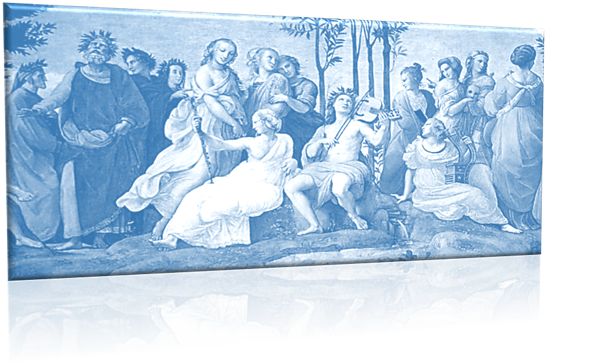 Уважаемые коллеги!Приглашаем вас принять участие в работе III МЕЖДУНАРОДНОЙ НАУЧНОЙ КОНФЕРЕНЦИИ«Полилог и синтез искусств: история и современность, теория и практика» 5-6 марта 2020 годаКонференция организована Санкт-Петербургской государственной консерваторией имени Н. А. Римского-Корсакова совместно с Голландским институтом в Санкт-Петербурге и Союзом композиторов Санкт-Петербурга.Проблематика III Международной научной конференции посвящена исследованиям феномена синтеза искусств и имеет междисциплинарную направленность. Полилог философии, филологии и искусствоведения в их синтезе создает особое пространство и является той гранью сопряжения, которая может способствовать выявлению скрытых смыслов и тенденций развития современной художественной культуры и искусства.Одной из задач конференции является исследование синестезийных кодов традиционной и современной художественной культуры, изучение глубинной содержательности и взаимосвязей между отдельными направлениями, видами и формами, составляющими Вселенную искусства. Особым видом полилога можно считать синтез искусств и синестезию как его основу — многомерное мировосприятие, в котором звук, цвет, запах, движения и формы составляют единство чувств и смыслов. Cинестезию можно рассматривать и как мультисенсорное единство эстетического опыта, способствующее становлению новых форм чувственности.Надеемся, что конференция послужит стимулом для развития междисциплинарных исследований феномена синестезии и синтеза искусств, позволяющих расширить горизонт узких научных подходов в пользу «цельного знания».К участию в конференции приглашаются искусствоведы, музыковеды, филологи, философы, культурологи, историки, музыканты и художники, специалисты в области фотографии и кино, преподаватели и аспиранты.Основные направления работы конференции:1. Проблема синтеза искусств: история и современность, теория и практика- Междисциплинарные исследования проблемы синтеза искусств (философия, филология, искусствоведение).- Софийные основания художественного творчества. - Теоретические основы синтеза искусств. - Синтез искусств в художественной культуре Востока и Запада.- Полилог и синтез искусств: от античного синкретизма до виртуальной реальности.- Вклад НИИ Экспериментальной Эстетики «Прометей» (Казань) в изучении синестезии и синтеза искусств.2. Проблемы жанрово-стилевого синтеза - Жанровые и стилевые взаимодействия в истории культуры.- «Память жанра» как формула научного исследования синтеза искусств.- Прогностические тенденции развития современного искусства.3. Современные исследования синестезии и синтеза искусств- Проблемы синестезии и синтеза искусств в эстетике, в музыкальном искусстве, литературе, изобразительном искусстве, театре, кино, архитектуре и дизайне.- Светомузыка в творчестве современных композиторов.- Эксперименты в области нового синтетического искусства.- Исследование «цветного слуха» и «цветного мышления».- Электронная музыка – синестетические эксперименты.- Синестезийные характеристики виртуального искусства.4. Синестезия и синтез искусств в музыкальной педагогике- Cинестетический аспект музыкального восприятия как научно-педагогическая проблематика.- Применение синестетической методологии в музыкальной педагогике. - Новые теории, методы и проекты в эстетическом образовании.В рамках конференции планируется проведение Круглого стола на тему «Метафизика культуры» (Голландский институт в Санкт-Петербурге), концерта  и выставки художников «Созвучия и Соответствия».По итогам работы конференции планируется издать сборник статей и материалов. Формы участия: • очное участие в работе конференции с докладом;• стендовые доклады; •заочное участие (публикация статьи в сборнике материалов конференции); • участие в качестве слушателя.Организационный комитет:Брагинская Н.А. — проректор по научной работе СПбГК имени Н.А. Римского-Корсакова, заведующая кафедрой истории зарубежной музыки; кандидат искусствоведения, доцент, председатель Оргкомитета;Баранова О. И. — заведующая кафедрой иностранных языков СПбГК имени Н.А. Римского-Корсакова, кандидат филологических наук;  Богатырев Д.К. — ректор РХГА, доктор философских наук, профессор;Овечкина О.Б. — директор Голландского института в Санкт-Петербурге,
кандидат филологических наук, доцент;Конанчук С.В. — кандидат философских наук, доцент кафедры философии, культурологии и иностранных языков СПбГИПСР, вице-президент Санкт-Петербургского «Союза Искусств»;Николаева Н.А. — кандидат филологических наук, доцент кафедры иностранных языков СПбГК имени Н.А. Римского-Корсакова; Сомбат Каталина — художник, доктор искусствоведения, факультет Искусства и Культуры, Университет Западной Англии, Академия художеств Западной Англии (Великобритания);Стравер Рольф — композитор, преподаватель, Университет прикладных наук ХАН (Нидерланды);Ланина М.В. — старший преподаватель кафедры иностранных языков СПбГК имени Н.А. Римского-Корсакова.Рабочие языки конференции: русский, английский.Проезд осуществляются за счёт участников конференции.Заявки с указанием формы участия и краткой аннотацией доклада (см. Приложение) принимаются до 30 августа 2019 года по адресу электронной почты: E-mail: polilog.konf@yandex.ru Оргкомитет оставляет за собой право отбора поступивших заявок.Программа конференции будет выслана участникам после 30 января 2020 года.Дополнительную информацию о конференции можно получить в Оргкомитете.КОНТАКТНАЯ ИНФОРМАЦИЯТел.: +7911 229 62 89 — Николаева Нина АлександровнаE-mail: polilog.konf@yandex.ru
Сайт конференции — https://www.artpetropolis.com/;  https://www.artpetropolis.com/konferenciiПриложениеЗАЯВКАна участие в III Международной научной конференции
«Полилог и синтез искусств: история и современность, теория и практика»5 – 6 марта 2020 года СПбГК имени Н. А. Римского-Корсакова1. Информация об участникеФИО: 	Ученая степень, ученое звание: 	Должность: 	Место работы, учебы: 	Контактный телефон: 	E-mail: 	Форма участия 	Потребность в технических средствах (мультимедийный проектор и пр.)	Необходимость приглашения: 	Необходимость размещения: 	Особые пожелания 	2. Название доклада, тезисы и ключевые слова(Объем не менее 300-500 слов, текстовой редактор Microsoft Word, 12 кегль, шрифт Times New Roman, межстрочный интервал – 1, абзацный отступ – 1,25. Ключевые слова: 5–7 слов и словосочетаний).